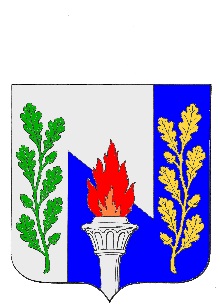 Тульская областьМуниципальное образование рабочий поселок ПервомайскийЩекинского районаСОБРАНИЕ ДЕПУТАТОВРешениеот «____» ________ 20__ года 							№ ______О внесении изменений в Решение Собрания депутатов муниципального образования рабочий поселок Первомайский Щекинского района от 14.12.2022 года №74-245 «О бюджете муниципального образования рабочий поселок Первомайский Щекинского района на 2023 год и на плановый период 2024 и 2025 годов»В соответствии со статьями 27, 51 Устава муниципального образования рабочий поселок Первомайский Щекинского района, статьей 25 «Положения о бюджетном процессе в муниципальном образовании рабочий поселок Первомайский» Щекинского района, Собрание депутатов муниципального образования рабочий поселок Первомайский Щекинского района РЕШИЛО:Статья 1. Внести в Решение Собрания депутатов муниципального образования рабочий поселок Первомайский Щекинского района от 14.12.2022 года №74-245 «О бюджете муниципального образования рабочий поселок Первомайский Щекинского района на 2023 год и на плановый период 2024 и 2025 годов» следующие изменения:пункт 1 статьи 1 изложить в следующей редакции:«1. Утвердить основные характеристики бюджета муниципального образования рабочий поселок Первомайский Щекинского района (далее – бюджет муниципального образования) на 2023 год:1) общий объем доходов бюджета муниципального образования в сумме 165 087 768,20 рублей;2) общий объем расходов бюджета муниципального образования в сумме 217 508 770,34 рублей;3) дефицит бюджета муниципального образования в сумме 52 421 002,14рублей.»пункт 1 статьи 4 изложить в следующей редакции:«1. Утвердить объем безвозмездных поступлений, получаемых из бюджета МО Щекинский район в 2023 году в сумме 2 190 545,51 рублей, в 2024 году в сумме 2 219 745,70 рублей, в 2025 году в сумме 2 340 562,76 рублей»пункт 1 статьи 6 изложить в следующей редакции:«1.	Утвердить общий объем бюджетных ассигнований бюджета муниципального образования на исполнение публичных нормативных обязательств на 2023 год в сумме 60 000,00 рублей, на 2024 год в сумме 40 000,00 рублей и на 2025 год в сумме 40 000,00 рублей»статью 7 изложить в следующей редакции:«Утвердить объем бюджетных ассигнований дорожного фонда муниципального образования на 2023 год в сумме 50 132 380,78 рублей, на 2024 год в сумме 31 782 268,80 рублей, на 2025 год в сумме 31 827 495,42 рублей согласно приложению 13 к настоящему Решению»пункт 1 статьи 13 изложить в следующей редакции:«1. Установить, что остатки средств бюджета муниципального образования на начало текущего финансового года (за исключением остатков средств, поступивших из других бюджетов бюджетной системы и государственных (муниципальных) организаций, муниципального дорожного фонда), могут направляться в текущем финансовом году на покрытие временных кассовых разрывов.Установить, что остатки средств бюджета муниципального образования на начало текущего финансового года в сумме 52 421 002,14 рублей направляются в текущем финансовом году:- на покрытие временных кассовых разрывов в сумме 5 840 382,97 рублей;- на оплату принятых бюджетных обязательств 2022 года в сумме 7 662 294,84 рублей;- на увеличение бюджетных ассигнований дорожного фонда в сумме 13 730 791,97 рублей;- на увеличение бюджетных ассигнований текущего финансового года в сумме 25 187 532,36 рублей.»Приложения 1, 5, 7, 9, 11, 13, 16 изложить в редакции приложений 1, 2, 3, 4, 5, 6, 7 к настоящему Решению.Настоящее Решение подлежит публикации в информационном бюллетене «Первомайские вести» и размещению на официальном сайте муниципального образования рабочий поселок Первомайский Щекинского района http://pervomayskiy-mo.ru. Решение вступает в силу со дня официального опубликования.Статья 2.Вступление в силу настоящего РешенияГлава муниципального образования рабочий поселок Первомайский Щекинского района М.А. Хакимов 